ANGLICKÝ JAZYKPovinný úkol k odevzdání:termín zadání: 4. 5. 2020termín odevzdání: 9. 5. 2020vyučující: Ing. Věra BerkováMilí rodiče, milé děti, děkuji za vypracované úkoly, podle toho, co jsem viděla v hotových vrácených úkolech, vám to šlo jako po másle.Tento týden je opět díky státnímu svátku o trochu kratší. Přípravu jsem tentokrát tematicky zaměřila na Den matek. Myslím, že si všechny maminky zaslouží, abychom jim věnovali trochu pozornosti. A také jim patří velký dík za všechno, co musí každý den zvládnout.K procvičování slovní zásoby – na následujícím odkazu máte k dispozici slovíčka k procvičování: https://quizlet.com/join/BDpTG73bM  S pozdravem Věra Berková školní sešit: zapiš do školního sešitu následující text. 						4th MayTheme: Mother’s day – Den matek  - druhá neděle v květnuÚkol č. 1: Namaluj do sešitu svoji maminku a  popiš ji pomocí vět, které jsme se naučili.My mum’s name is …. Moje maminka se jmenuje…My mum has got … Moje maminka má ….My mum is  …. Moje maminka je ….My mum is wearing… Moje maminka má na sobě …Úkol č. 2: Vyrob pro svou maminku přáníčko ke Dni matek s nápisem Happy Mother’s Day (Šťastný den matek)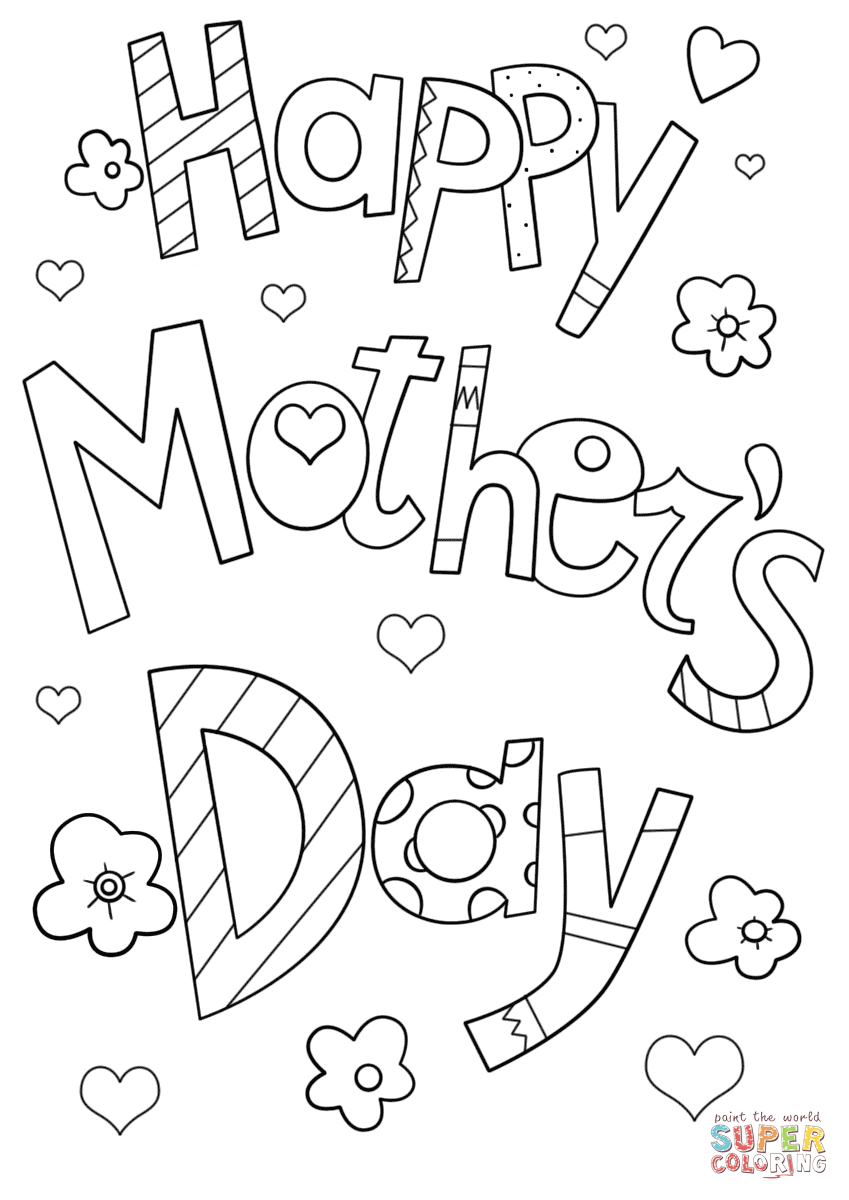 doporučené stránky k poslechu a procvičování:https://www.youtube.com/watch?v=CsQ3JFF-0kshttps://www.youtube.com/watch?v=BP7BYcAzP6ohttps://www.youtube.com/watch?v=MYqFPa1mrXoObrázek maminky s popisem zašlete ke kontrole na gmail: vera.berkova@zsuj.cz. Do předmětu zprávy napište: Úkol č. 8 – 3.A/3.B/3.C - jméno žáka (např. Úkol č. 8 – 3. A – O. Berka). 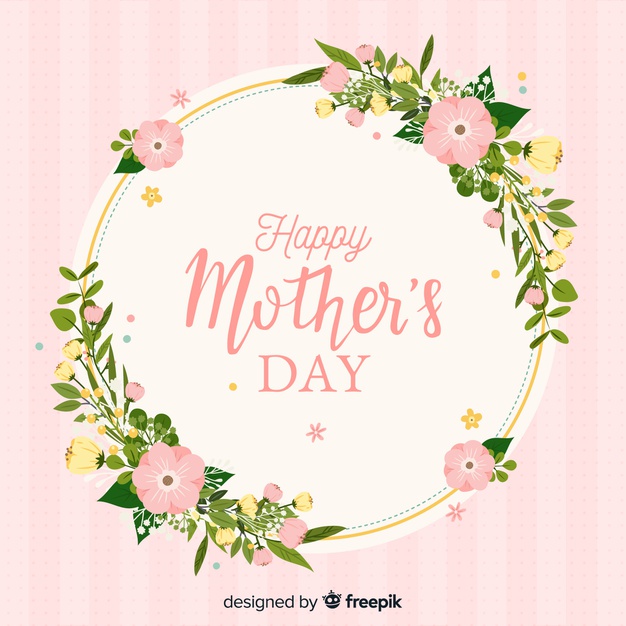 